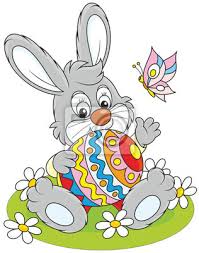 Propozycje działań i aktywności w domu dla dzieci  
z grupy IVTemat tygodnia: Wielkanocne to pisanki, wyklejanki, malowanki piątek: 10.04.2020r.Temat dnia:  Wyścigi zajączkówPrzewidywane osiągnięcia dziecka:uczestniczy aktywnie w zabawie ruchowej, przestrzega ustalonych reguł zabawy,właściwie reaguje na umówiony sygnał, wskazuje elementy różniące obrazkiposzerza wiedzę o świecie przyrody, potrafi określić i nazwać zmiany zachodzące w przyrodzie, zna budowę jaja kurzego, zwinnie pokonuje trasę slalomu z jajkiem.Proponowane zajęcia dla dzieci„Turniej zajączków” – zabawa tropiąca, wyszukiwanie ukrytych jajek niespodzianek.„Co się zmieniło?” – doskonalenie percepcji wzrokowej, wyszukiwanie różnic. Rodzic losowo prezentuje pary obrazków. Krótko, przez sekundę dziecko ma szansę im się przyjrzeć i umownie zareagować ruchem, np.: dwie różne kartki bez zajączka – brak reakcji, jakakolwiek para – klaśnięcie, jeden zajączek – podskok, para zajączków – pajacyk. Po kilkukrotnym zaprezentowaniu kart z obrazkami rodzic zachęca 
do wykonania zadania na karcie pracy – wyszukania 10 różnic między obrazkami 
i zaznaczenia ich na górnym obrazku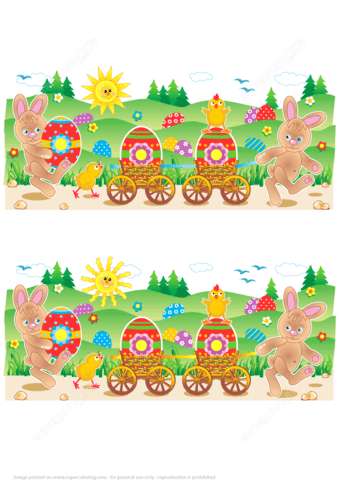 „Ogród” – obserwacja przyrody w ogrodzie, omawianie zaobserwowanych zmian. Rodzic zachęca dziecko, by w ogrodzie spróbowało odnaleźć jak najwięcej oznak nadejścia wiosny. Dziecko w czasie spaceru (jeśli nie ma możliwości wyjścia można wykorzystać ilustracje dostępne w Internecie) po ogrodzie obserwuje rośliny i drzewa – szuka oznak wiosny. Do szczegółowych obserwacji używa szkieł powiększających – poszukuje małych owadów. Wita się z drzewami, dotyka ich kory, obserwują pąki 
i małe listki. Rodzic zachęca dziecko, by głęboko oddychało (wdech nosem, wydech ustami). Dziecko dokonuje podsumowania obserwacji i odpowiada na pytania zadawane: Jakie zmiany zaszły w przyrodzie? Czym różni się zimowy ogród od wiosennego? Jak zmieniają się drzewa wraz z nadejściem wiosny?.„W roli głównej jajko” – zabawa badawcza, poznawanie budowy i własności oraz różnych postaci jaj kurzych. Dziecko bada kurze jaja, obierają ze skorupek i kroi jaja ugotowane na twardo i na miękko, wybija ze skorupek jaja surowe (uprzednio wymyte i wyparzone). Dziecko dotyka, rozgniata, wącha. Ogląda przez lupę, porównuje ze sobą. Dzieli się wnioskami i obserwacjami.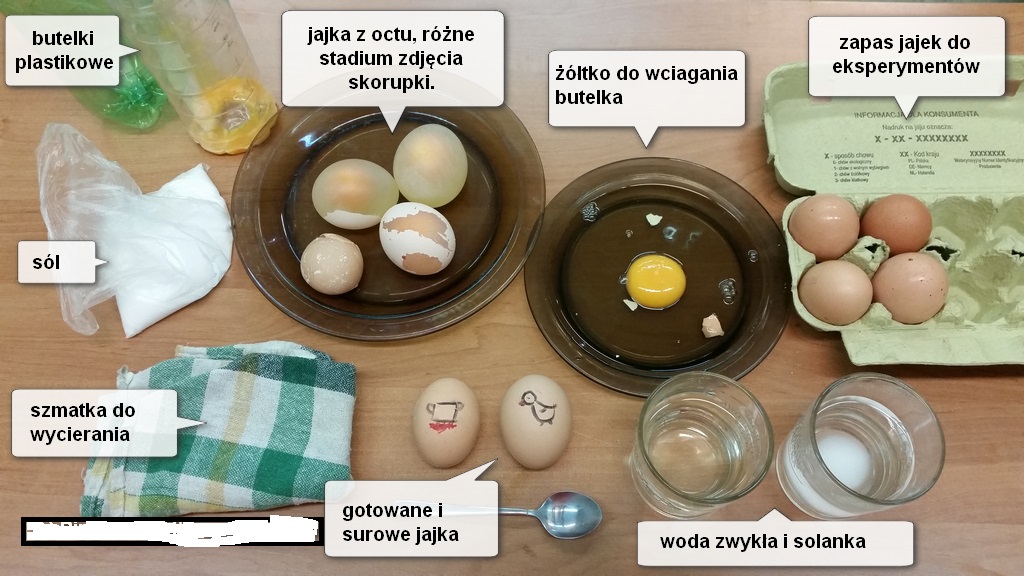 Eksperymenty z jajkami: https://www.youtube.com/watch?v=dtsnC2am0_w „Wyścig z jajkiem” – zabawa ruchowa, kształtowanie prawidłowej postawy. Zadaniem dziecka jest bieg między pachołkami (dowolnymi przeszkodami rozstawionymi przez rodzica) i powrót w wyznaczone miejsce. Podczas biegu jajko trzymane na łyżce nie może spaść. Dodatkowe materiały Rysujemy zajączka: https://www.youtube.com/watch?v=x8MtFu909cs Połącz w pary i pokoloruj jednakowo takie same pary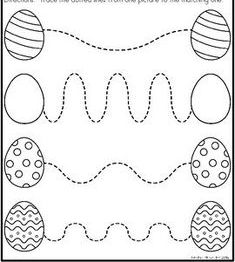 Pokoloruj, wytnij i ułóż historyjkę obrazkową zachowując właściwą kolejność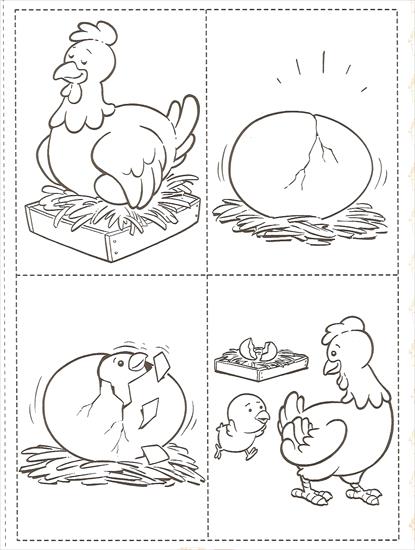 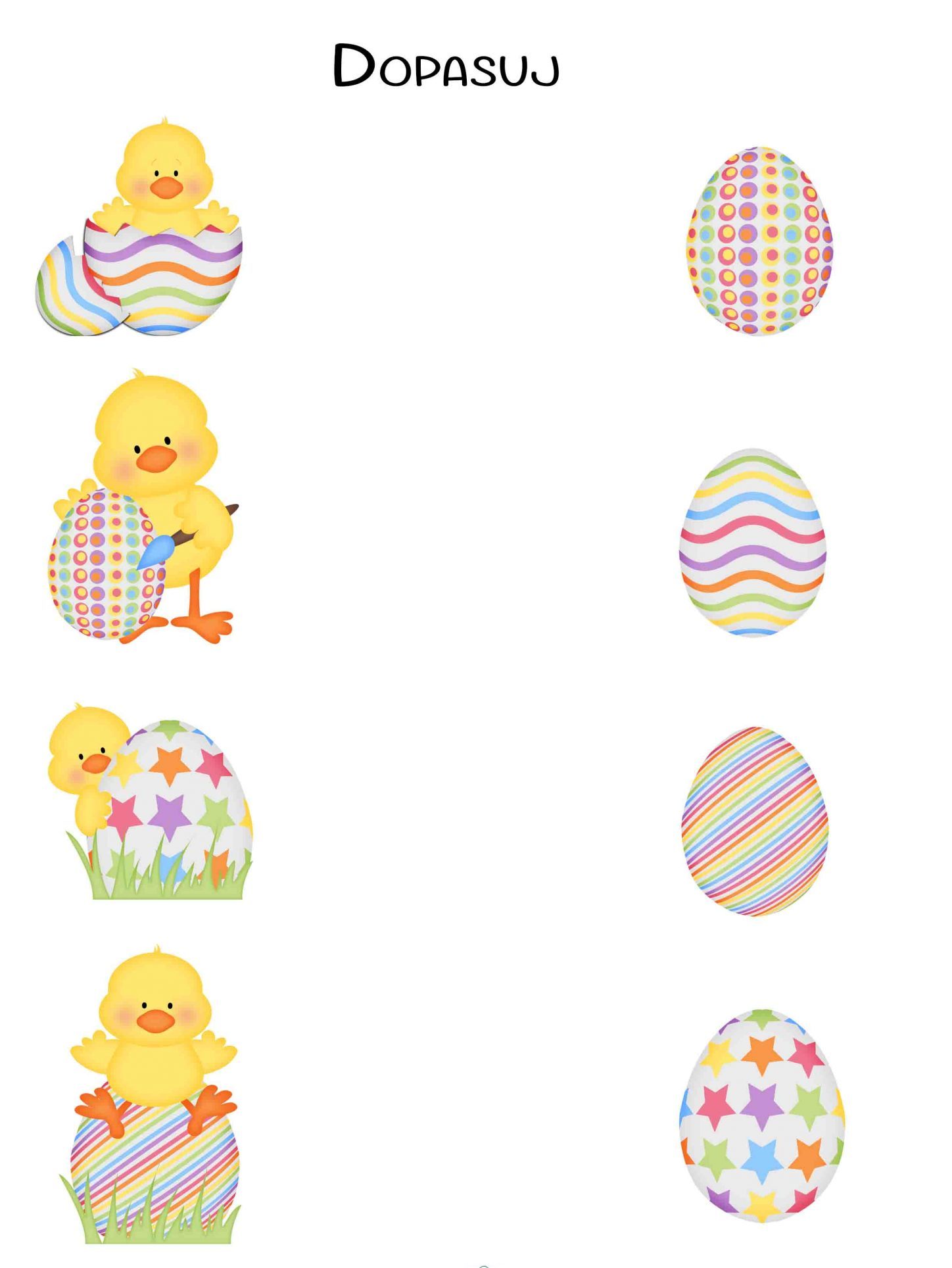 